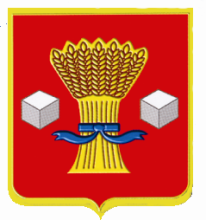 АдминистрацияСветлоярского муниципального района Волгоградской областиПОСТАНОВЛЕНИЕот 15.01.2020                        № 28О внесении изменений в  Приложение №1 и Приложение №2 к Положению о формировании муниципального задания на оказание муниципальных услуг (выполнение работ)в отношении муниципальных учреждений Светлоярского муниципального района (Светлоярского городского поселения) и финансового обеспечения выполнения муниципального задания, утвержденные постановлением администрации Светлоярскогомуниципального района от 20.12.2017 № 3559  «Об утверждении Положения о формировании муниципального задания на оказание муниципальных услуг (выполнение работ) в отношении муниципальных учреждений Светлоярского муниципального района (Светлоярского городского поселения) и финансового обеспечения выполнения муниципального задания в новой редакции»В соответствии с постановлением Правительства Российской Федерации от 09.07.2019 № 873 «О внесении изменений в постановление Правительства Российской Федерации от 26.06.2015 № 640 и признании утратившими силу некоторых положений постановления Правительства Российской Федерации от 06.10.2016 № 1006», руководствуясь Уставом Светлоярского муниципального района Волгоградской области, Уставом Светлоярского городского поселения Светлоярского муниципального района Волгоградской области,п о с т а н о в л я ю:Внести изменение в Приложение № 1  и Приложение № 2 к Положению о формировании муниципального задания на оказание муниципальных услуг (выполнение работ) в отношении муниципальных учреждений Светлоярского муниципального района (Светлоярского городского поселения) и финансового обеспечения выполнения муниципального задания,  утвержденные постановлением администрации Светлоярского муниципального района от 20.12.2017 № 3559 «Об утверждении Положения о формировании муниципального задания на оказание муниципальных услуг (выполнение работ) в отношении муниципальных учреждений Светлоярского  муниципального района (Светлоярского городского поселения)  и финансового обеспечения выполнения муниципального задания в новой редакции» (прилагается).Настоящее постановление вступает в силу с момента его подписания и применяется при формировании муниципального задания, начиная с муниципального задания на 2020 год и на плановый период 2021 и 2022 годов.	3. Отделу по муниципальной службе, общим и кадровым вопросам администрации Светлоярского муниципального района Волгоградской области (Иванова Н.В.) разместить настоящее постановление на официальном сайте Светлоярского муниципального района Волгоградской области.4. Отделу бюджетно-финансовой политики администрации Светлоярского муниципального района Волгоградской области (Коптева Е.Н.) разместить настоящее постановление в сети Интернет на финансовом портале Светлоярского муниципального района Волгоградской области.5. Контроль исполнения настоящего постановления возложить на начальника отдела бюджетно-финансовой политики администрации  Светлоярского муниципального района Волгоградской области Подхватилину О.И.Глава муниципального района                                                           Т.В. РаспутинаАбраменко Е.Н.УТВЕРЖДАЮРуководитель(уполномоченное лицо) ___________________________________________________________________(наименование органа, осуществляющего функции  и полномочия учредителя, главного распорядителя средств муниципального бюджета, муниципального учреждения) _____________________   ______________   ____________________________             (должность)                       (подпись)                       (расшифровка подписи) « _____» ______________ 20 ___ г.на 20__ год и на плановый период 20__ и 20__ годовЧасть I. Сведения об оказываемых муниципальных услугах 3Раздел ____ 4. Нормативные правовые акты, устанавливающие размер платы (цену, тариф) либо порядок ее установления:5.Порядок оказания муниципальной услуги5.1. Нормативные правовые акты, регулирующие порядок оказания муниципальной услуги  __________________________________________________________________________________________________________________________________(наименование, номер и дата нормативного правового акта)5.2. Порядок информирования потенциальных потребителей муниципальной услуги: Часть II. Сведения о выполняемых работах3Раздел ____ ________________________________________________________ 3. Показатели, характеризующие объем и (или) качество работы:	3.1. Показатели, характеризующие качество работы4:3.2. Показатели, характеризующие объем работы:4. Нормативные правовые акты, устанавливающие размер платы (цену, тариф) либо порядок ее установления:Часть III. Прочие сведения о муниципальном задании 91.Основание (условия и порядок) для досрочного прекращения выполнения муниципального задания________________________________________________________________________________________________________________________________________ 2. Иная информация, необходимая для выполнения (контроля за выполнением) муниципального задания ________________________________________________________________________________________________________________________________________3. Порядок контроля за выполнением муниципального задания 4.Требования к отчетности о выполнении муниципального задания  ________________________________________________________________________________________________________________________________________4.1. Периодичность представления отчетов о выполнении муниципального задания _______________________________________________________________________________________________________________________________________4.2. Сроки представления отчетов о выполнении муниципального задания _______________________________________________________________________________________________________________________________________ 4.2.1.Сроки представления предварительного отчета о выполнении муниципального задания _______________________________________________________________________________________________________________________________________4.3. Иные требования к отчетности о выполнении муниципального задания _______________________________________________________________________________________________________________________________________5. Иные показатели, связанные с выполнением муниципального задания¹º ____________________________________________________________________________________________________________________________________________________________________________________________________________________________ Номер муниципального задания присваивается органом, осуществляющим функции и полномочия учредителя в отношении муниципальных бюджетных или автономных учреждений, главным распорядителем средств бюджета Светлоярского муниципального района (Светлоярского городского поселения), в ведении которого находятся муниципальные казенные учреждения.2 Заполняется в случае досрочного прекращения выполнения муниципального задания.3 Формируется при установлении муниципального задания на оказание  муниципальной услуги (услуг) и выполнение работы (работ) и содержит требования к оказанию муниципальной услуги (услуг) и выполнению работы (работ) раздельно по каждой из муниципальных услуг (работ) с указанием порядкового номера раздела.4 Заполняется в соответствии с показателями, характеризующими качество услуг (работ), установленными в общероссийском базовом перечне или региональном перечне, а при их отсутствии или в дополнение к ним - показателями, характеризующими качество услуг (работ), установленными при необходимости органом, осуществляющим функции и полномочия учредителя муниципальных бюджетных или автономных учреждений, главным распорядителем средств бюджета Светлоярского муниципального района (Светлоярского городского поселения), в ведении которого находятся муниципальные казенные учреждения, и единицы их измерения.5 Заполняется в соответствии с общероссийскими базовыми перечнями или региональными перечнями.6 Заполняется в соответствии с кодом, указанным в общероссийском базовом перечне или региональном перечне (при наличии).7 Заполняется в случае, если для разных услуг (работ) устанавливаются различные показатели допустимых (возможных) отклонений или если указанные отклонения устанавливаются в абсолютных величинах. В случае если единицей объема работы является работа в целом, показатель не указывается.8 Заполняется в случае, если оказание услуг (выполнение работ) осуществляется на платной основе в соответствии с законодательством Российской Федерации в рамках муниципального задания. При оказании услуг (выполнении работ) на платной основе сверх установленного муниципального задания указанный показатель не формируется.9 Заполняется в целом по муниципальному заданию. ¹º В числе иных показателей может быть указано допустимое (возможное) отклонение от выполнения муниципального задания (части муниципального задания), в пределах которого оно (его часть) считается выполненным, при принятии органом, осуществляющим функции и полномочия учредителя муниципальных бюджетных или автономных учреждений, главным распорядителем средств бюджета Светлоярского муниципального района (Светлоярского городского поселения), в ведении которого находятся муниципальные казенные учреждения, решения об установлении общего допустимого (возможного) отклонения от выполнения муниципального задания, в пределах которого оно считается выполненным (в процентах, в абсолютных величинах). В этом случае допустимые (возможные) отклонения, предусмотренные подпунктами 3.1 и 3.2 частей I и II настоящего муниципального задания, принимают значения, равные установленному допустимому (возможному) отклонению от выполнения муниципального задания (части муниципального задания). В случае установления требования о представлении ежемесячных или ежеквартальных отчетов о выполнении муниципального задания в числе иных показателей устанавливаются показатели выполнения муниципального задания в процентах от годового объема оказания муниципальных услуг (выполнения работ) или в абсолютных величинах как для муниципального задания в целом, так и относительно его части (в том числе с учетом неравномерного оказания муниципальных услуг (выполнение работ) в течение календарного года).на 20__год и на плановый период 20__ и 20__ годов на «____» _________________20____г. 2Часть I. Сведения об оказываемых муниципальных услугах 3Раздел ____   3. Сведения о фактическом достижении показателей, характеризующих объем и (или) качество муниципальной услуги   3.1. Сведения о фактическом достижении показателей, характеризующих качество муниципальной услуги3.2. Сведения о фактическом достижении показателей, характеризующих объем муниципальной услугиЧасть II. Сведения о выполняемых работах 3Раздел ____ ________________________________________________________ 3. Сведения о фактическом достижении показателей, характеризующих объем и (или) качество работы3.1. Сведения   о  фактическом  достижении  показателей,  характеризующих качество  работы  3.2. Сведения о фактическом достижении показателей, характеризующих объем работы «____ » ___________________ 20___ г.  1 Указывается номер муниципального задания, по которому формируется отчет.2 Указывается дата, на которую составляется отчет.3 Формируется при установлении муниципального задания на оказание муниципальной услуги (услуг) и выполнение работы (работ) и содержит требования к оказанию муниципальной услуги (услуг) и выполнению работы (работ) раздельно по каждой из муниципальных услуг (работ) с указанием порядкового номера раздела.4  Формируется в соответствии с муниципальным заданием.5 Заполняется в случае установления органом, осуществляющим функции и полномочия учредителя, требования о представлении промежуточного отчета о выполнении муниципального задания. При установлении показателя достижения результатов выполнения муниципального задания на отчетную дату в процентах от годового объема оказания муниципальной услуги (выполнения работы) рассчитывается путем умножения годового объема муниципальной услуги (работы) на установленный процент достижения результатов выполнения муниципального задания на отчетную дату, в том числе с учетом неравномерного оказания муниципальных услуг (выполнения работ) в течение календарного года. При установлении показателя достижения результатов выполнения муниципального задания на отчетную дату в абсолютных величинах заполняется в соответствии с муниципальным заданием (в том числе с учетом неравномерного оказания муниципальных услуг (выполнения работ) в течение календарного года).6 В предварительном отчете в этой графе указываются показатели качества и объема, запланированные к исполнению по завершении текущего финансового года.7 Рассчитывается путем умножения значения показателя объема и (или) качества муниципальной услуги (работы), установленного в муниципальном задании (графа 10), на установленное в муниципальном задании значение допустимого (возможного) отклонения от установленных показателей качества (объема) муниципальной услуги (работы), в пределах которого муниципальное задание считается выполненным (в процентах), при установлении допустимого (возможного) отклонения от установленных показателей качества (объема) муниципальной услуги (работы) в абсолютных величинах заполняется в соответствии с муниципальным заданием. Значение указывается в единицах измерения показателя, установленных в муниципальном задании (графа 8), в целых единицах. Значение менее 0,5 единицы отбрасывается, а 0,5 единицы и более округляется до целой единицы. В случае если единицей объема работы является работа в целом, показатели граф 13 и 14 пункта 3.2 части II настоящего отчета не рассчитываются.8Рассчитывается при формировании отчета за год как разница показателей граф 10, 12 и 13.»Управляющий делами                                                                                                                                                                                               Л.Н. ШершневаЛПриложениек постановлению администрации Светлоярского муниципального района Волгоградской областиот 15.01.2020            №  28  «Приложение №1к Положению о формировании муниципального задания на оказание муниципальных услуг (выполнение работ) в отношении муниципальных учреждений Светлоярского муниципального района (Светлоярского городского поселения)  и финансового обеспечения выполнения муниципального задания от 20.12.2017 № 3559МУНИЦИПАЛЬНОЕ ЗАДАНИЕ №КодыНаименование муниципального учреждения (обособленного подразделения)_____________________________________________________________________________________________Форма по ОКУДФорма по ОКУД0506001Дата начала действияДата начала действияДата окончания действия2Дата окончания действия2Вид деятельности муниципального учреждения (обособленного подразделения)Код по сводному рееструКод по сводному реестру__________________________________________________________________________________________________________________________________________________________________________________________По ОКВЭД__________________________________________________________________________________________________________________________________________________________________________________________По ОКВЭД__________________________________________________________________________________________________________________________________________________________________________________________По ОКВЭД  (указывается вид деятельности муниципального учреждения, по которым ему утверждается  муниципальное задание)  (указывается вид деятельности муниципального учреждения, по которым ему утверждается  муниципальное задание)1. Наименование муниципальной услуги______________________________________________________________________________________Код по общероссийскому базовому перечню или региональному перечню 2. Категории потребителей муниципальной услуги______________________________________________________________________________________3. Показатели, характеризующие объем и (или) качество муниципальной услуги3.1. Показатели, характеризующие качество муниципальной услуги4:Уникальныйномерреестровойзаписи5Показатель, характеризующий содержание муниципальной услуги Показатель, характеризующий содержание муниципальной услуги Показатель, характеризующий содержание муниципальной услуги Показатель, характеризующий условия (формы) оказания муниципальной услуги Показатель, характеризующий условия (формы) оказания муниципальной услуги Показатель качества муниципальной услугиПоказатель качества муниципальной услугиПоказатель качества муниципальной услугиЗначение показателя качества муниципальной услугиЗначение показателя качества муниципальной услугиЗначение показателя качества муниципальной услугиДопустимые (возможные) отклонения от установленных показателей качества муниципальной услугиДопустимые (возможные) отклонения от установленных показателей качества муниципальной услугиУникальныйномерреестровойзаписи5______(наименованиепоказателя) 5______(наименованиепоказателя) 5______(наименованиепоказателя) 5_________(наименованиепоказателя) 5_________(наименованиепоказателя) 5(наименованиепоказателя) 5единица измененияединица изменения20__год(очередной финансовый год)20__год(1-й год планового периода)20__год(2-й год  планового периода)в процентахв абсолютных величинахУникальныйномерреестровойзаписи5______(наименованиепоказателя) 5______(наименованиепоказателя) 5______(наименованиепоказателя) 5_________(наименованиепоказателя) 5_________(наименованиепоказателя) 5(наименованиепоказателя) 5наименование5код по ОКЕИ620__год(очередной финансовый год)20__год(1-й год планового периода)20__год(2-й год  планового периода)в процентахв абсолютных величинах12345678910111213143.2. Показатели, характеризующие объем муниципальной услуги:Уникальныйномерреестровойзаписи5Показатель, характеризующий содержание муниципальной услуги Показатель, характеризующий содержание муниципальной услуги Показатель, характеризующий содержание муниципальной услуги Показатель, характеризующий условия (формы) оказания муниципальной услуги Показатель, характеризующий условия (формы) оказания муниципальной услуги Показатель объема муниципальной услугиПоказатель объема муниципальной услугиПоказатель объема муниципальной услугиЗначение показателя объема муниципальной услугиЗначение показателя объема муниципальной услугиЗначение показателя объема муниципальной услугиРазмер платы (цена, тариф) 8Размер платы (цена, тариф) 8Размер платы (цена, тариф) 8Допустимые (возможные) отклонения от установленных показателей объема муниципальной услуги7Допустимые (возможные) отклонения от установленных показателей объема муниципальной услуги7Уникальныйномерреестровойзаписи5_____(наименованиепоказателя) 5_____(наименованиепоказателя) 5_____(наименованиепоказателя) 5_____(наименованиепоказателя) 5_____(наименованиепоказателя) 5наименованиепоказателя 5единица изменения единица изменения 20__год(очередной финансовый год)20__ год(1-й год планового периода)20__год(2- год планового периода)20__год(очередной финансовый год)20__год(1-й год планового периода)20__год(2-й год планового периода)в процентахв абсолютных величинахУникальныйномерреестровойзаписи5_____(наименованиепоказателя) 5_____(наименованиепоказателя) 5_____(наименованиепоказателя) 5_____(наименованиепоказателя) 5_____(наименованиепоказателя) 5наименованиепоказателя 5наименование5код по ОКЕИ620__год(очередной финансовый год)20__ год(1-й год планового периода)20__год(2- год планового периода)20__год(очередной финансовый год)20__год(1-й год планового периода)20__год(2-й год планового периода)в процентахв абсолютных величинах1234567891011121314151617Нормативный правовой актНормативный правовой актНормативный правовой актНормативный правовой актНормативный правовой актвидпринявший органдатаномернаименование12345Способ информированияСостав размещаемой информацииЧастота обновления информации1231. Наименование работы                 _________________________________________________________Код по региональному перечню 2. Категории потребителей работы  Уникальныйномерреестровойзаписи5Показатель, характеризующий содержание работы Показатель, характеризующий содержание работы Показатель, характеризующий содержание работы Показатель, характеризующий условия (формы) выполнения работы Показатель, характеризующий условия (формы) выполнения работы Показатель качества работыПоказатель качества работыПоказатель качества работыЗначение показателя качества работыЗначение показателя качества работыЗначение показателя качества работыДопустимые (возможные) отклонения от установленных показателей качества работы7Допустимые (возможные) отклонения от установленных показателей качества работы7Уникальныйномерреестровойзаписи5_____(наименованиепоказателя) 5_____(наименованиепоказателя) 5_____(наименованиепоказателя) 5_____(наименованиепоказателя) 5_____(наименованиепоказателя) 5наименованиепоказателя 5единица измененияединица изменения20__год(очередной финансовый год)20__год(1-й год планового периода)20__год(2-й год  планового периода)в процентахв абсолютных величинахУникальныйномерреестровойзаписи5_____(наименованиепоказателя) 5_____(наименованиепоказателя) 5_____(наименованиепоказателя) 5_____(наименованиепоказателя) 5_____(наименованиепоказателя) 5наименованиепоказателя 5наименование5код по ОКЕИ620__год(очередной финансовый год)20__год(1-й год планового периода)20__год(2-й год  планового периода)в процентахв абсолютных величинах1234567891011121314Уникальныйномерреестровойзаписи5Показатель, характеризующий содержание работы Показатель, характеризующий содержание работы Показатель, характеризующий содержание работы Показатель, характеризующий условия (формы) выполнения работы Показатель, характеризующий условия (формы) выполнения работы Показатель объема работыПоказатель объема работыПоказатель объема работыПоказатель объема работыЗначение показателя объема работыЗначение показателя объема работыЗначение показателя объема работыРазмер платы (цена, тариф) 8Размер платы (цена, тариф) 8Размер платы (цена, тариф) 8Допустимые (возможные) отклонения от установленных показателей объема работы7Допустимые (возможные) отклонения от установленных показателей объема работы7Уникальныйномерреестровойзаписи5_____(наименованиепоказателя) 5_____(наименованиепоказателя) 5_____(наименованиепоказателя) 5_____(наименованиепоказателя) 5_____(наименованиепоказателя) 5наименованиепоказателя 5единица измененияединица измененияописание работы20__год(очередной финансовый год)20__год(1-й год планового периода)20__год(2-й год планового периода20__год(очередной финансовый год)20__год(1-й год планового периода)20__год(2-й год планового периода)в процентахв абсолютных величинахУникальныйномерреестровойзаписи5_____(наименованиепоказателя) 5_____(наименованиепоказателя) 5_____(наименованиепоказателя) 5_____(наименованиепоказателя) 5_____(наименованиепоказателя) 5наименованиепоказателя 5наименование5код по ОКЕИ6описание работы20__год(очередной финансовый год)20__год(1-й год планового периода)20__год(2-й год планового периода20__год(очередной финансовый год)20__год(1-й год планового периода)20__год(2-й год планового периода)в процентахв абсолютных величинах12345678910111213Нормативный правовой актНормативный правовой актНормативный правовой актНормативный правовой актНормативный правовой актвидпринявший органдатаномернаименование12345Форма контроляПериодичностьОрганы исполнительной власти, осуществляющие контроль за выполнением муниципального задания123Приложение № 2к Положению о формировании муниципального задания на оказание муниципальных услуг (выполнение работ) в отношении муниципальных учреждений Светлоярского муниципального района (Светлоярского городского поселения)  и финансового обеспечения выполнения муниципального задания от 20.12.2017 № 3559 КодыНаименование муниципального учреждения (обособленного подразделения)_____________________________________________________________________________________________Форма по ОКУДФорма по ОКУД0506001Дата начала действияДата начала действияДата окончания действия2Дата окончания действия2Вид деятельности муниципального учреждения (обособленного подразделения)Код по сводному рееструКод по сводному реестру__________________________________________________________________________________________________________________________________________________________________________________________По ОКВЭД__________________________________________________________________________________________________________________________________________________________________________________________По ОКВЭД__________________________________________________________________________________________________________________________________________________________________________________________По ОКВЭД  (указывается вид деятельности муниципального учреждения, по которым ему утверждено  муниципальное задание)Периодичность_____________________________________________________________________________________________ (указывается в соответствии с периодичностью, представления отчета о выполнении муниципального задания, установленной в муниципальном задании)  (указывается вид деятельности муниципального учреждения, по которым ему утверждено  муниципальное задание)Периодичность_____________________________________________________________________________________________ (указывается в соответствии с периодичностью, представления отчета о выполнении муниципального задания, установленной в муниципальном задании)1. Наименование муниципальной услуги______________________________________________________________________________________Код по общероссийскому базовому перечню или региональному перечню 2. Категории потребителей муниципальной услуги______________________________________________________________________________________Уникальныйномерреестровойзаписи4Показатель, характеризующий содержание муниципальной услуги Показатель, характеризующий содержание муниципальной услуги Показатель, характеризующий содержание муниципальной услуги Показатель, характеризующий условия (формы) оказания муниципальной услугиПоказатель, характеризующий условия (формы) оказания муниципальной услугиПоказатель качества муниципальной услугиПоказатель качества муниципальной услугиПоказатель качества муниципальной услугиПоказатель качества муниципальной услугиПоказатель качества муниципальной услугиПоказатель качества муниципальной услугиПоказатель качества муниципальной услугиПоказатель качества муниципальной услугиПоказатель качества муниципальной услугиУникальныйномерреестровойзаписи4Показатель, характеризующий содержание муниципальной услуги Показатель, характеризующий содержание муниципальной услуги Показатель, характеризующий содержание муниципальной услуги Показатель, характеризующий условия (формы) оказания муниципальной услугиПоказатель, характеризующий условия (формы) оказания муниципальной услугинаименование показателя3единица изменения единица изменения значениезначениезначениедопустимое (возможное) отклонение7отклонение, превышающее допустимое (возможное) значение8причина отклоненияУникальныйномерреестровойзаписи4______(наименованиепоказателя) 4______(наименованиепоказателя) 4____(наименование показателя) 4_______(наименованиепоказателя) 4_______(наименованиепоказателя) 4Наименование4код по ОКЕИ4утверждено в муниципальном задании на год4утверждено в муниципальном задании на отчетную дату5исполнено на отчетную дату6допустимое (возможное) отклонение7отклонение, превышающее допустимое (возможное) значение8причина отклонения123456789101112131415Уникальныйномерреестровойзаписи 4Показатель, характеризующий содержание муниципальной услуги Показатель, характеризующий содержание муниципальной услуги Показатель, характеризующий содержание муниципальной услуги Показатель, характеризующий условия (формы) оказания муниципальной услугиПоказатель, характеризующий условия (формы) оказания муниципальной услугиПоказатель объема муниципальной услугиПоказатель объема муниципальной услугиПоказатель объема муниципальной услугиПоказатель объема муниципальной услугиПоказатель объема муниципальной услугиПоказатель объема муниципальной услугиПоказатель объема муниципальной услугиПоказатель объема муниципальной услугиПоказатель объема муниципальной услугиСредний размер платы (цена, тариф)Уникальныйномерреестровойзаписи 4Показатель, характеризующий содержание муниципальной услуги Показатель, характеризующий содержание муниципальной услуги Показатель, характеризующий содержание муниципальной услуги Показатель, характеризующий условия (формы) оказания муниципальной услугиПоказатель, характеризующий условия (формы) оказания муниципальной услугинаименование показателя 4единица изменения единица изменения значениезначениезначениедопустимое (возможное) отклонение 7отклонение, превышающее допустимое (возможное) отклонение 8причина отклоненияСредний размер платы (цена, тариф)Уникальныйномерреестровойзаписи 4_____(наименование показателя) 4_____(наименование показателя) 4_____(наименование показателя) 4________(наименование показателя) 4________(наименование показателя) 4наименование показателя 4наименование 4код по ОКЕИ4утверждено в муниципальном задании на год 4утверждено в муниципальном задании на отчетную дату 5исполнено на отчетную дату 6допустимое (возможное) отклонение 7отклонение, превышающее допустимое (возможное) отклонение 8причина отклоненияСредний размер платы (цена, тариф)123456789101112131415161. Наименование работы                 _________________________________________________________Код по региональному перечню 2. Категории потребителей работы  Уникальныйномерреестровойзаписи4Показатель, характеризующий содержание работы Показатель, характеризующий содержание работы Показатель, характеризующий содержание работы Показатель, характеризующий условия (формы) выполнения работыПоказатель, характеризующий условия (формы) выполнения работыПоказатель качества работыПоказатель качества работыПоказатель качества работыПоказатель качества работыПоказатель качества работыПоказатель качества работыПоказатель качества работыПоказатель качества работыПоказатель качества работыУникальныйномерреестровойзаписи4Показатель, характеризующий содержание работы Показатель, характеризующий содержание работы Показатель, характеризующий содержание работы Показатель, характеризующий условия (формы) выполнения работыПоказатель, характеризующий условия (формы) выполнения работынаименование показателя 4единица изменения единица изменения значениезначениезначениедопустимое (возможное) отклонение 7отклонение, превышающее допустимое (возможное) отклонение 8причина отклоненияУникальныйномерреестровойзаписи4_____(наименование показателя) 4_____(наименование показателя) 4_____(наименование показателя) 4________(наименование показателя) 4________(наименование показателя) 4наименование показателя 4наименование 4код по ОКЕИ4 утверждено в муниципальном задании на год 4утверждено в муниципальном задании на отчетную дату 5исполнено на отчетную дату 6допустимое (возможное) отклонение 7отклонение, превышающее допустимое (возможное) отклонение 8причина отклонения123456789101112131415Уникальныйномерреестровойзаписи4Показатель, характеризующий содержание работы Показатель, характеризующий содержание работы Показатель, характеризующий содержание работы Показатель, характеризующий условия (формы) выполнения работыПоказатель, характеризующий условия (формы) выполнения работыПоказатель объема работыПоказатель объема работыПоказатель объема работыПоказатель объема работыПоказатель объема работыПоказатель объема работыПоказатель объема работыПоказатель объема работыПоказатель объема работыРазмер платы (цена, тариф)Уникальныйномерреестровойзаписи4Показатель, характеризующий содержание работы Показатель, характеризующий содержание работы Показатель, характеризующий содержание работы Показатель, характеризующий условия (формы) выполнения работыПоказатель, характеризующий условия (формы) выполнения работынаименование показателя 4единица изменения единица изменения значениезначениезначениедопустимое (возможное) отклонение 7отклонение, превышающее допустимое (возможное) отклонение 8причина отклоненияРазмер платы (цена, тариф)Уникальныйномерреестровойзаписи4_____(наименование показателя) 4_____(наименование показателя) 4_____(наименование показателя) 4________(наименование показателя) 4________(наименование показателя) 4наименование показателя 4наименование 4код по ОКЕИ4утверждено в муниципальном задании на год 4утверждено в муниципальном задании на отчетную дату 5исполнено на отчетную дату 6допустимое (возможное) отклонение 7отклонение, превышающее допустимое (возможное) отклонение 8причина отклоненияРазмер платы (цена, тариф)1234567891011121314151612345678910111213141516Руководитель (уполномоченное лицо)                              ______________          _______________          (должность)                                     (подпись)___________________________                      (расшифровка подписи)